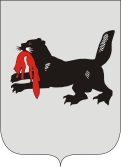 ИРКУТСКАЯ ОБЛАСТЬСЛЮДЯНСКАЯТЕРРИТОРИАЛЬНАЯ ИЗБИРАТЕЛЬНАЯ КОМИССИЯг. СлюдянкаОб отказе в  регистрации Слободскому Владимиру Юрьевичукандидатом на должность мэра муниципального образованияСлюдянский районПроверив соответствие порядка выдвижения гражданина Российской Федерации Слободского Владимира Юрьевича на должность мэра муниципального образования Слюдянский район требованиям Закона Иркутской области от 11 ноября 2011 года № 116-ОЗ «О муниципальных выборах в Иркутской области» (далее – Закон) и представленные для регистрации кандидата документы, Слюдянская избирательная комиссия установила следующее:кандидатом Слободским В.Ю. было представлено 187 подписей избирателей. Согласно решению Слюдянской территориальной избирательной комиссии 22 июня 2017 года № 31/127  проверке подлежат все подписи избирателей и соответствующие им данные об избирателях, содержащиеся в подписных листах. Количество подписей избирателей, необходимое для регистрации кандидата на должность мэра муниципального района, составляет 170 подписей.В результате проверки подписных листов с подписями избирателей в поддержку выдвижения кандидата Слободского В.Ю. на должность мэра муниципального образования Слюдянский район, согласно итоговому протоколу проверки подписей избирателей от 26 июля 2017 года, из проверенных 187 подписей избирателей недействительными было признано 33 подписей избирателей, что составило 17,65 процентов от указанного общего числа подписей избирателей, отобранных для проверки. При этом число достоверных подписей составило 154 подписей, что является недостаточным для регистрации кандидата. Недостаточное количество достоверных подписей избирателей, представленных для регистрации кандидата, является основанием для отказа в регистрации кандидата на должность мэра муниципального образования Слюдянский район.На основании изложенного, в соответствии с частями 1, 6 статьи 62, пунктом 7 части 1 статьи 63 Закона, Слюдянская территориальная избирательная комиссияРЕШИЛА:1. Отказать в регистрации кандидатом на должность мэра муниципального образования Слюдянский район Слободскому Владимиру Юрьевичу, гражданину Российской Федерации, дата рождения – 13 января 1965 г., генеральному директору открытого общества с ограниченной ответственностью «ТоргСибЛес, проживающему в г. Байкальск Слюдянского района Иркутской области, выдвинутому в порядке самовыдвижения, «27» июля 2017 года в 16 часов 45 минут.2. Выдать Слободскому Владимиру Юрьевичу копию настоящего решения                                                        не позднее «28» июля 2017 года в 16 часов 45 минут.3. Разместить настоящее решение на интернет - странице Слюдянской территориальной избирательной комиссии на сайте администрации муниципального образования Слюдянский район.Председатель комиссии                      		           	Г.К. КотовщиковСекретарь комиссии                                                                  Н.Л. ТитоваР Е Ш Е Н И ЕР Е Ш Е Н И Е27 июля 2017 года№ 40/218 